Приложение №3 к СхемеБольшеивановское сельское поселение 
с.Большая Ивановка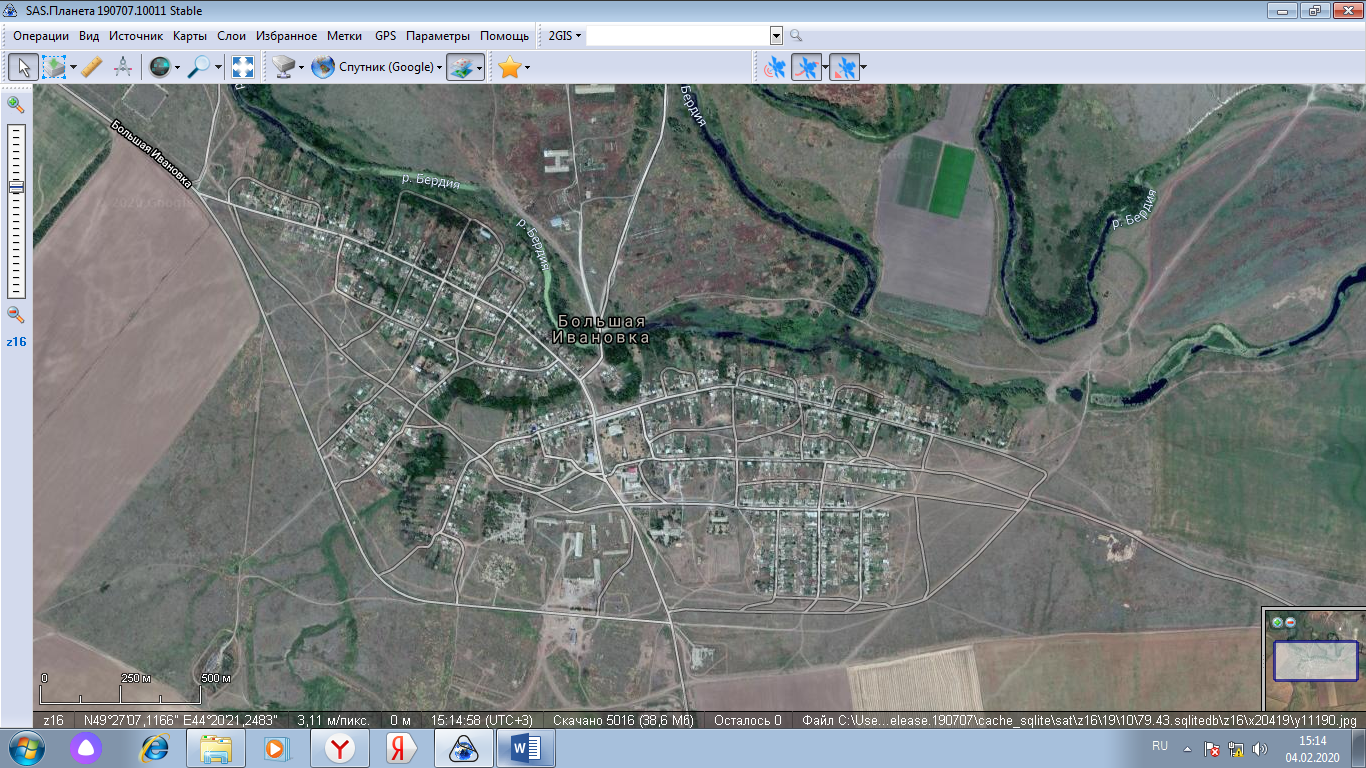 Способ вывоза ТКО –бестарный, транспортируется на ПВН на территории Иловлинского муниципального района.